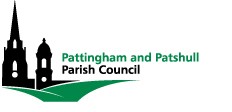 22nd February 2021TO ALL MEMBERS OF PATTINGHAM AND PATSHULL PARISH COUNCIL, THE PRESS AND THE PUBLIC  Dear Sir or Madam You are summoned to the next meeting of Pattingham and Patshull Parish Council to be held at 7.30pm on Monday 1st March 2021, via Zoom software.  Yours faithfully J S CreeClerk to the Council  	  					AGENDA 16/21.		To receive Apologies of absence17/21.		To receive members declarations of Pecuniary Interest18/21.	Public Forum - Democratic fifteen-minute period / public question time.19/21.	To receive for confirmation and adoption, the Minutes of the Parish Council meeting held on 18th January 2021.20/21. 	To receive the County / District Councillors report / address to the Council on any  matters relevant to the Parish21/21.       	To discuss any progress on outstanding items relating to County and District22/21.	Update on Christmas Lights 23/21.		To discuss protecting amenity land within the Parish24/21.	           To receive an updated crime report from the PCSO25/21.   	To discuss replacing the Map by the shops26/21.	Request funds for litter picking equipment for Burnhill Green residents - say 10 x pickers and 10 x hi-vis? The residents would like to create a litter picking group you see.27/21.	Request received to set up a bouncy castle at Burnhill Green Park for a child's Birthday who is resident in the village.28/21.	To discuss the CCTV system 29/21.	To discuss and agree the replacement of the cradle swings at Pattingham Park30/21.	To discuss football 31/21.           To receive the report from the Clerk. 32/21.           To receive the accounts for payment and accounts up to 31/01/21.33/21.           Items for future Meetings34/21.	          Date of next scheduled meetings12th April 2021 APM10th May 2021 AGMIf you would like to join the meeting via zoom, please contact the Clerk details above for the meeting link.                                     Miss Jenny Cree (Clerk) 35 Kingsford ParkHobro LaneWolverleyDY11 5TATel: 07534813053 e-mail: pattinghamparishcouncil@gmail.comwww.pattinghamparishcouncil.com  